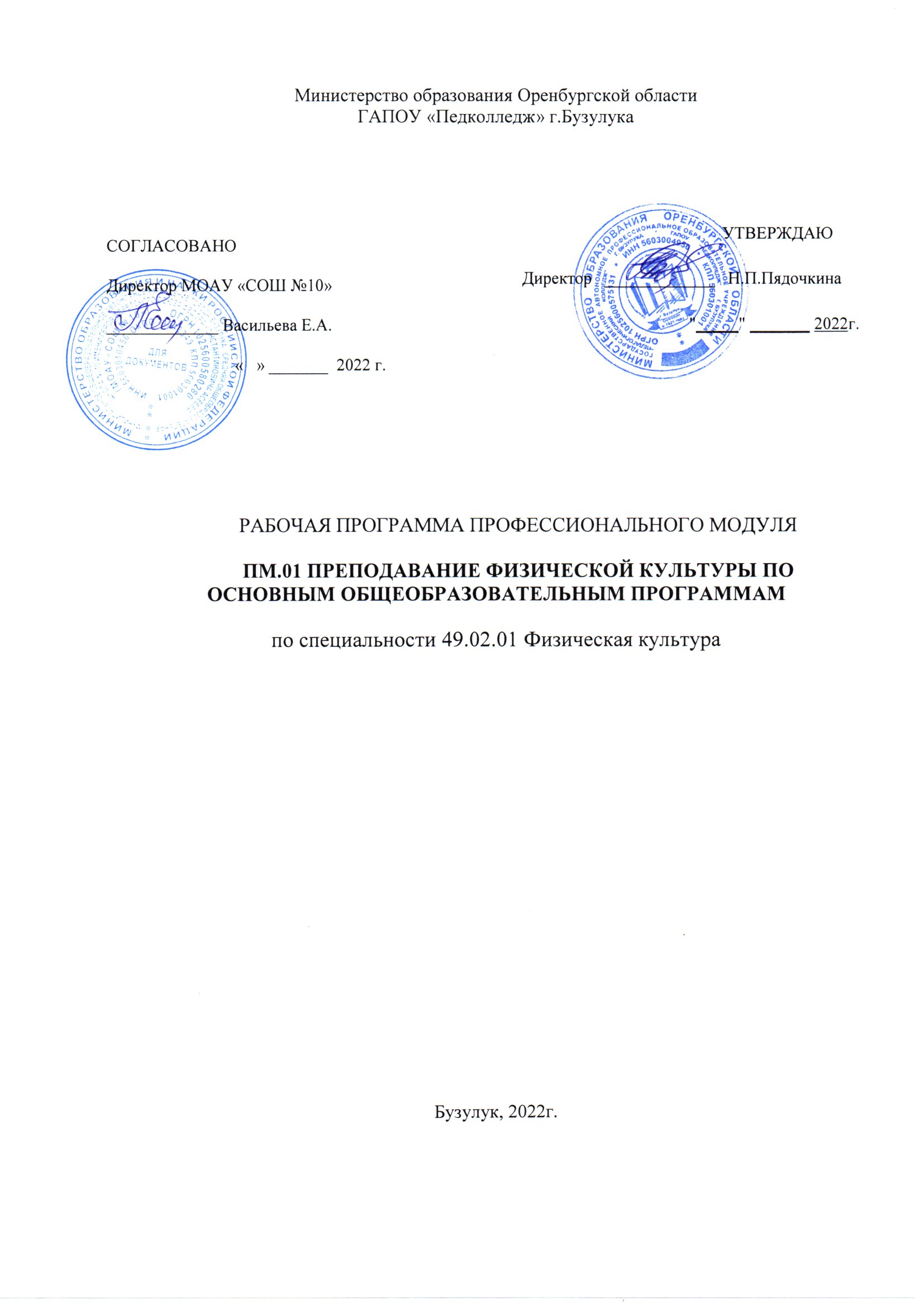 	Организация-разработчик:Государственное автономное профессиональное образовательное учреждении «Педагогический колледж» г. Бузулука          Разработчик: Новиков А.В., преподаватель ГАПОУ «Педколледж» г. Бузулука СОДЕРЖАНИЕ1. паспорт  РАБОЧЕЙ ПРОГРАММЫ ПРОФЕССИОНАЛЬНОГО МОДУЛЯПРЕПОДАВАНИЕ ФИЗИЧЕСКОЙ КУЛЬТУРЫ ПО ОСНОВНЫМ ОБЩЕОБРАЗОВАТЕЛЬНЫМ ПРОГРАММАМОбласть применения рабочей программыРабочая программа профессионального модуля является частью программы подготовки специалистов среднего звена в соответствии с федеральным государственным стандартом среднего профессионального образования по специальности 49.02.01 Физическая культура в части освоения основного вида профессиональной деятельности (ВПД): Преподавание физической культуры по основным общеобразовательным программам и соответствующих профессиональных компетенций (ПК):ПК 1.1. Определять цели и задачи, планировать учебные занятия.ПК 1.2. Проводить учебные занятия по физической культуре.ПК 1.3. Осуществлять педагогический контроль, оценивать процесс и результаты учения.ПК 1.4. Анализировать учебные занятия.ПК 1.5. Вести документацию, обеспечивающую процесс обучения физической культуре.1.2. Цели и задачи профессионального модуля – требованияк результатам освоения  профессионального  модуля С целью овладения указанным видом профессиональной деятельности и соответствующими профессиональными компетенциями обучающийся в ходе освоения профессионального модуля должен:иметь практический опыт:- анализа учебно-тематических планов и процесса обучения физической культуре, разработки предложений по его совершенствованию;- определения цели и задач, планирования и проведения, учебных занятий по физической культуре;- применения приемов страховки и самостраховки при выполнении физических упражнений;- проведения диагностики физической подготовленности обучающихся;- наблюдения, анализа и самоанализа уроков, обсуждения отдельных уроков в диалоге с сокурсниками, руководителем педагогической практики, учителями, разработки предложений по их совершенствованию и коррекции; - ведения учебной документации;уметь:- находить и использовать методическую литературу и другие источники информации, необходимой для подготовки к урокам физической культуры;- использовать различные методы и формы организации учебных занятий по физической культуре, строить их с учетом возрастных особенностей и уровня физической подготовленностиобучающихся;- подбирать, готовить к занятию и использовать спортивное оборудование и инвентарь;- использовать различные методы и приемы обучения двигательным действиям, методики развития физических качеств;- применять приемы страховки и самостраховки при выполнении физических упражнений, соблюдать технику безопасности на занятиях;- устанавливать педагогически целесообразные взаимоотношения с обучающимися;- проводить педагогический контроль на занятиях;- оценивать процесс и результаты деятельности обучающихся на уроке, выставлять отметки;- осуществлять самоанализ и самоконтроль при проведении уроков;- анализировать процесс и результаты педагогической деятельности и обучения предмету, корректировать и совершенствовать их;знать:- место и значение предмета "Физическая культура" в общем образовании;- основные концепции физического воспитания (физкультурного образования) обучающихся;- требования образовательного стандарта и программы учебного предмета "Физическая культура";- требования к современному уроку физической культуры;- логику планирования при обучении предмету "Физическая культура";- содержание, методы, приемы, средства и формы организации деятельности обучающихся на уроках физической культуры, логику и критерии их выбора;- приемы, способы страховки и самостраховки;- логику анализ урока физической культуры;- методы и методики педагогического контроля на уроке физической культуры;- основы оценочной деятельности- учителя на уроке физической культуры, критерии выставления отметок и виды учета успеваемости учащихся на уроках физической культуры;- формы и методы взаимодействия с родителями или лицами, их заменяющими, как субъектами образовательного процесса; виды учебной документации, требования к ее ведению иоформлению.Личностные результаты реализации программы воспитания ГАПОУ «Педагогический колледж» г. Бузулука: Рекомендуемое количество часов на освоениерабочей программы профессионального модулямаксимальной учебной нагрузки обучающегося – 441час, включая:	обязательной аудиторной учебной нагрузки обучающегося  –  174 часов;	самостоятельной работы обучающегося – 87 часа;учебной и производственной практики –   180 часа.2. результаты освоения ПРОФЕССИОНАЛЬНОГО МОДУЛЯ3. СТРУКТУРА и содержание профессионального модуля3.1. ТЕМАТИЧЕСКИЙ ПЛАН ПРОФЕССИОНАЛЬНОГО МОДУЛЯПМ.01. Преподавание физической культуры по основным  общеобразовательным программам	3.2. СОДЕРЖАНИЕ ОБУЧЕНИЯ ПО ПРОФЕССИОНАЛЬНОМУ МОДУЛЮ 	МДК. 01.01. Методика обучения  предмету «Физическая культура»4. условия реализации  ПРОФЕССИОНАЛЬНОГО МОДУЛЯ4.1. ТРЕБОВАНИЯ К МИНИМАЛЬНОМУ МАТЕРИАЛЬНО-ТЕХНИЧЕСКОМУ  ОБЕСПЕЧЕНИЮ4.2. Информационное обеспечение обученияОсновные источники:Алхасов, Д. С.  Преподавание физической культуры по основным общеобразовательным программам : учебник для среднего профессионального образования / Д. С. Алхасов, С. Н. Амелин. — 2-е изд., перераб. и доп. — Москва : Издательство Юрайт, 2022. — 230 с. — (Профессиональное образование). — ISBN 978-5-534-15734-5. — Текст : электронный // Образовательная платформа Юрайт [сайт]. — URL: https://urait.ru/bcode/509563 (дата обращения: 30.09.2022). — Режим доступа : www.urait.ru/book/FA0B6209-3F23-4D0D-83A4-52528DFC86DD.Лях,  В.И. Физическая культура. 10-11 классы: Учебник для общеобразоват. организаций: базовый уровень — 6-е изд. — М.: Просвещение, 2019. — 255 с. [Электронный ресурс]. – Режим доступа: https://fk12.ru/books/fizicheskaya-kultura-10-11-klassy-lyahАллянов, Ю. Н.  Физическая культура : учебник для среднего профессионального образования / Ю. Н. Аллянов, И. А. Письменский. — 3-е изд., испр. — Москва : Издательство Юрайт, 2022. — 493 с. — (Профессиональное образование). — ISBN 978-5-534-02309-1. — Текст : электронный // Образовательная платформа Юрайт [сайт]. — URL: https://urait.ru/bcode/491233 (дата обращения: 29.09.2022). — Режим доступа : www.urait.ru/book/3CF34A80-1DBB-4E2F-B803-84A497F995C1.Дополнительные источники:Теория и методика избранного вида спорта : учебное пособие для среднего профессионального образования / Т. А. Завьялова [и др.] ; под редакцией С. Е. Шивринской. — 2-е изд., испр. и доп. — Москва : Издательство Юрайт, 2022. — 189 с. — (Профессиональное образование). — ISBN 978-5-534-08356-9. — Текст : электронный // Образовательная платформа Юрайт [сайт]. — URL: https://urait.ru/bcode/493239 (дата обращения: 30.09.2022). — Режим доступа : www.urait.ru/book/E9FA4E93-0C63-4907-9ADB-9228D1CA6C9F.Муллер, А. Б.  Физическая культура : учебник и практикум для вузов / А. Б. Муллер, Н. С. Дядичкина, Ю. А. Богащенко. — Москва : Издательство Юрайт, 2022. — 424 с. — (Высшее образование). — ISBN 978-5-534-02483-8. — Текст : электронный // Образовательная платформа Юрайт [сайт]. — URL: https://urait.ru/bcode/488898 (дата обращения: 30.09.2022). — Режим доступа : www.urait.ru/book/B46241F9-EC9A-4FFD-B031-ED7AF1124D32.Рубанович, В. Б.  Врачебно-педагогический контроль при занятиях физической культурой : учебное пособие / В. Б. Рубанович. — 3-е изд., испр. и доп. — Москва : Издательство Юрайт, 2022. — 253 с. — (Высшее образование). — ISBN 978-5-534-07030-9. — Текст : электронный // Образовательная платформа Юрайт [сайт]. — URL: https://urait.ru/bcode/491421 (дата обращения: 30.09.2022). — Режим доступа : www.urait.ru/book/672600D6-A0F2-409C-8AB3-C032D02F615B.Интернет-источники:1.http://www.edu.ru/2.http://his.1september.ru/index.php3. https://fk12.ru/4. https://www.academia-moscow.ru5. https://urait.ru4.3. Общие требования к организации  образовательного процессаОрганизация производственной практики планируется на базе средних общеобразовательных школ, гимназий и лицеев. В содержание производственной практики входит:- самостоятельное проведение студентами урока физической культуры по основным разделам программы «Физическая культура» с учащимися различных возрастных групп;- наблюдение и анализ уроков физической культуры, проведённых сокурсниками;- самостоятельное проведение  студентами тестирования учащихся на уроке физической культуры;- самостоятельное проведение студентами урока физической культуры оздоровительной и тренировочной направленности;- самостоятельное проведение студентами урока физической культуры сюжетного и игрового характера.Производственная практика направлена на формирование у студентов опыта:- определения цели и задач, планирования учебных занятий; - проведения учебных занятий по физической культуре;- осуществления педагогического контроля, оценивания процесса и результатов учения; - анализа учебных занятий;- ведения документации, обеспечивающей процесс обучения физической культуре.4.4. Кадровое обеспечение образовательного процесса	Требования к квалификации педагогических кадров, обеспечивающих обучение по междисциплинарному курсу:- высшее педагогическое образование по специальности  «Учитель физической культуры»;- желателен опыт работы в области физического воспитания и спорта не менее 2-х лет;- повышение квалификации по преподаванию физической культуры по основным общеобразовательным программам.	Требования к квалификации педагогических кадров, осуществляющих руководство практикой:- высшее педагогическое образование по специальности  «Учитель физической культуры»;- желателен опыт работы учителем физической культуры;- повышение квалификации по преподаванию физической культуры по основным общеобразовательным программам.5. Контроль и оценка результатов освоения профессионального модуля (вида профессиональной деятельности)Описание формы и процедуры проведения экзамена квалификационного по модулю.Форма экзамена квалификационного (имеет практико-ориентированный вид). Требования к проведению экзамена квалификационного: экзамен проводится по требования стандартов WorldSkills Russia (Молодые профессионалы) по компетенции Физическая культура и спорт. Студенты делятся на группы. Каждая группа получает задание - Разработка и проведение фрагмента основной части учебного занятия по физической культуре для обучающихся школьного возраста (1-4 класс, 5-9 класс, 10-11 класс).  Цель: продемонстрировать умение проводить учебное занятие по физической культуре для обучающихся школьного возраста. Лимит времени на выполнение задания: 120 минут. Лимит времени на подготовку площадки, знакомство и подготовку волонтеров (студенты 1 курса), предоставление документации комиссии: 3 минуты. Лимит времени на представление задания: 12 минут.Алгоритм выполнения задания: - сформулировать цель и задачи фрагмента основной части учебного занятия по физической культуре в соответствии с разделом программы и возрастной группой обучающихся и подготовить их на бумажном носителе в печатном виде для передачи комиссии;- определить содержание фрагмента основной части учебного занятия по  физической культуре в соответствии с разделом программы и возрастной группой обучающихся;- разработать план-конспект фрагмента основной части учебного занятия по  физической культуре в соответствии с разделом программы и возрастной группой обучающихся. Предоставление на бумажном носителе комиссии;- подобрать инвентарь и музыкальное сопровождение для проведения фрагмента основной части учебного занятия по  физической культуре в соответствии с разделом программы и возрастной группой обучающихся;- отрепетировать выполнение задания без привлечения волонтеров;- сообщить комиссии о завершении работы и готовности демонстрировать фрагмент основной части учебного занятия по  физической культуре в соответствии с разделом программы и возрастной группой обучающихся.Процедура проведения экзамена квалификационного – экзамен проводится в спортивном зале  в соответствии с поставленными целью и задачами.Оценка ставится каждому студенту.стр.1. ПАСПОРТ РАБОЧЕЙ ПРОГРАММЫ ПРОФЕССИОНАЛЬНОГО          МОДУЛЯ42. РЕЗУЛЬТАТЫ ОСВОЕНИЯ ПРОФЕССИОНАЛЬНОГО МОДУЛЯ83. СТРУКТУРА И СОДЕРЖАНИЕ ПРОФЕССИОНАЛЬНОГО МОДУЛЯ94. УСЛОВИЯ РЕАЛИЗАЦИИ ПРОФЕССИОНАЛЬНОГО МОДУЛЯ225. КОНТРОЛЬ И ОЦЕНКА РЕЗУЛЬТАТОВ ОСВОЕНИЯ ПРОФЕССИОНАЛЬНОГО МОДУЛЯ (вида профессиональной деятельности)25Личностные результаты реализации программы воспитания (дескрипторы)Код личностных результатов 
реализации 
программы 
воспитанияСоблюдающий нормы правопорядка, следующий идеалам гражданского общества, обеспечения безопасности, прав и свобод граждан России. Лояльный к установкам и проявлениям представителей субкультур, отличающий их от групп с деструктивным и девиантным поведением. Демонстрирующий неприятие и предупреждающий социально опасное поведение окружающих.ЛР 3Проявляющий и демонстрирующий уважение к людям труда, осознающий ценность собственного труда. Стремящийся к формированию в сетевой среде личностно и профессионального конструктивного «цифрового следа»ЛР 4Осознающий приоритетную ценность личности человека; уважающий собственную и чужую уникальность в различных ситуациях, во всех формах и видах деятельности.ЛР 7Проявляющий и демонстрирующий уважение к представителям различных этнокультурных, социальных, конфессиональных и иных групп. Сопричастный к сохранению, преумножению и трансляции культурных традиций и ценностей многонационального российского государстваЛР 8Соблюдающий и пропагандирующий правила здорового и безопасного образа жизни, спорта; предупреждающий либо преодолевающий зависимости от алкоголя, табака, психоактивных веществ, азартных игр и т.д. Сохраняющий психологическую устойчивость в ситуативно сложных или стремительно меняющихся ситуацияхЛР 9Проявляющий уважение к эстетическим ценностям, обладающий основами эстетической культурыЛР 11Личностные результатыреализации программы воспитания,
 определенные отраслевыми требованиями к деловым качествам личностиЛичностные результатыреализации программы воспитания,
 определенные отраслевыми требованиями к деловым качествам личностиПринимающий и транслирующий ценность детства как особого периода жизни человека, проявляющий уважение к детям, защищающий достоинство и интересы обучающихся, демонстрирующий готовность к проектированию безопасной и психологически комфортной образовательной среды, в том числе цифровойЛР 13Демонстрирующий готовность к профессиональной коммуникации, толерантному общению:  способность вести диалог с другими людьми, достигать в нем взаимопонимания, находить общие цели и сотрудничать для их достижения в профессиональной деятельностиЛР 14Проявляющий ценностное отношение к культуре и искусству, к культуре речи и культуре поведения, к красоте и гармонии, готовность транслировать эстетические ценности своим воспитанникамЛР 15Личностные результатыреализации программы воспитания, определенные ключевыми работодателямиЛичностные результатыреализации программы воспитания, определенные ключевыми работодателямиПроектно мыслящий, эффективно взаимодействующий с членами команды и сотрудничающий с другими людьми, осознанно выполняющий профессиональные требования, ответственный, пунктуальный, дисциплинированный, трудолюбивый, критически мыслящий, нацеленный на достижение поставленных целей; демонстрирующий профессиональную жизнестойкость.ЛР 16Развивающий творческие способности, способный креативно мыслитьЛР 17Готовый к профессиональной конкуренции и конструктивной реакции на критикуЛР 18Личностные результатыреализации программы воспитания, определенные субъектамиобразовательного процессаЛичностные результатыреализации программы воспитания, определенные субъектамиобразовательного процессаСпособный искать нужные источники информации и данные, воспринимать, анализировать, запоминать и передавать информацию с использованием цифровых средств; предупреждающий собственное и чужое деструктивное поведение в сетевом пространстве.ЛР 19Гибко реагирующий на появление новых форм трудовой деятельности, готовый к их освоениюЛР 21КодНаименование результата обученияПК 1.1Определять цели и задачи, планировать учебные занятия.ПК 1.2Проводить учебные занятия по физической культуре.ПК 1.3Осуществлять педагогический контроль, оценивать процесс и результаты учения.ПК 1.4Анализировать учебные занятия.ПК 1.5Вести документацию, обеспечивающую процесс обучения физической культуре.ОК 1.Понимать сущность и социальную значимость своей будущей профессии, проявлять к ней устойчивый интерес.ОК 2.Организовывать собственную деятельность, определять методы решения профессиональных задач, оценивать их эффективность и качество.ОК 3.Оценивать риски и принимать решения в нестандартных ситуациях.ОК 4.Осуществлять поиск, анализ и оценку информации, необходимой для постановки и решения профессиональных задач, профессионального и личностного развития.ОК 5.Использовать информационно-коммуникационные технологии для совершенствования профессиональной деятельности.ОК 6.Работать в коллективе и команде, взаимодействовать с руководством, коллегами и социальными партнерами.ОК 7.Ставить цели, мотивировать деятельность обучающихся, организовывать и контролировать их работу с принятием на себя ответственности за качество образовательного процесса.ОК 8.Самостоятельно определять задачи профессионального и личностного развития, заниматься самообразованием, осознанно планировать повышение квалификации.ОК 9.Осуществлять профессиональную деятельность в условиях обновления ее целей, содержания, смены технологий.ОК 10.Осуществлять профилактику травматизма, обеспечивать охрану жизни и здоровья детей.ОК 11.Строить профессиональную деятельность с соблюдением регулирующих ее правовых норм.Коды профессиональных компетенцийНаименования разделов профессионального модуляВсего часов(макс. учебная нагрузка и практики)Объем времени, отведенный на освоение междисциплинарного курса (курсов)Объем времени, отведенный на освоение междисциплинарного курса (курсов)Объем времени, отведенный на освоение междисциплинарного курса (курсов)Объем времени, отведенный на освоение междисциплинарного курса (курсов)Объем времени, отведенный на освоение междисциплинарного курса (курсов)Практика Практика Коды профессиональных компетенцийНаименования разделов профессионального модуляВсего часов(макс. учебная нагрузка и практики)Обязательная аудиторная учебная нагрузка обучающегосяОбязательная аудиторная учебная нагрузка обучающегосяОбязательная аудиторная учебная нагрузка обучающегосяСамостоятельная работа обучающегосяСамостоятельная работа обучающегосяУчебная,часовПроизводственная (по профилю специальности),часов(если предусмотрена рассредоточенная практика)Коды профессиональных компетенцийНаименования разделов профессионального модуляВсего часов(макс. учебная нагрузка и практики)Всего,часовв т.ч. лабораторные работы и практические занятия,часовв т.ч., курсовая работа (проект),часовВсего,часовв т.ч., курсовая работа (проект),часовУчебная,часовПроизводственная (по профилю специальности),часов(если предусмотрена рассредоточенная практика)12345678910ПК 1.1-1.5Раздел 1.  Методика преподавания физической культуры174116345836ПК 1.1-1.5Раздел 2.  Преподавание базовых видов спорта 875829-144Производственная практика (по профилю специальности), часов 144Всего:441174348736144Наименование разделов профессионального модуля (ПМ), междисциплинарных курсов (МДК) и темСодержание учебного материала, лабораторные работы и практические занятия, самостоятельная работа обучающихся, курсовая работа (проект)Содержание учебного материала, лабораторные работы и практические занятия, самостоятельная работа обучающихся, курсовая работа (проект)Объем часовЛРУровень освоения12234МДК. 01.01. Методика обучения  предмету «Физическая культура».Раздел 1.  Методика преподавания физической культуры116+58(самост. работа)3,4,7,8, 9,11,13Тема 1.1.Инструктивный обзор междисциплинарного курсаСодержаниеСодержание11Тема 1.1.Инструктивный обзор междисциплинарного курса1.Знакомство студентов с основными уровнями освоения программы курса.Тема 1.2.«Физическая культура»  как учебный предмет в системе общего образованияСодержаниеСодержание21, 2Тема 1.2.«Физическая культура»  как учебный предмет в системе общего образования1.Основные нормативные документы, регламентирующие содержание и организацию общего образования в Российской Федерации: ФГОС; основная образовательная программа; понятие об универсальных учебных действиях.Тема 1.2.«Физическая культура»  как учебный предмет в системе общего образованияСамостоятельная работаСамостоятельная работа22, 3Тема 1.2.«Физическая культура»  как учебный предмет в системе общего образования1.Изучить нормативно-правовые документы, регламентирующие деятельность в области физической культуры. Изучить нормативно-правовые документы, регламентирующие деятельность в области физической культуры.Тема 1.2.«Физическая культура»  как учебный предмет в системе общего образованияСодержаниеСодержание21, 2Тема 1.2.«Физическая культура»  как учебный предмет в системе общего образования1.Структура и содержание учебного предмета «Физическая культура».Тема 1.2.«Физическая культура»  как учебный предмет в системе общего образованияСамостоятельная работаСамостоятельная работа32, 3Тема 1.2.«Физическая культура»  как учебный предмет в системе общего образования1.Изучить требования образовательного стандарта и программы учебного предмета «Физическая культура».Тема 1.2.«Физическая культура»  как учебный предмет в системе общего образованияСодержаниеСодержание21, 2Тема 1.2.«Физическая культура»  как учебный предмет в системе общего образования1.Основные концепции физического воспитания (физкультурного образования) обучающихся.Тема 1.2.«Физическая культура»  как учебный предмет в системе общего образованияСамостоятельная работаСамостоятельная работа12, 3Тема 1.2.«Физическая культура»  как учебный предмет в системе общего образования1.Определить тематику курсового проектирования.Тема 1.3.Учебное занятие по физической культуреСодержаниеСодержание21, 2Тема 1.3.Учебное занятие по физической культуре1.Содержание и структура учебного занятия по физической культуре в общеобразовательной школе. Тема 1.3.Учебное занятие по физической культуреСодержаниеСодержание21, 2Тема 1.3.Учебное занятие по физической культуре1.Требования к учебному занятию по физической культуре. Тема 1.3.Учебное занятие по физической культуреСодержаниеСодержание11, 2Тема 1.3.Учебное занятие по физической культуре1.Разновидности учебных занятий по физической культуре в системе общего образования.Тема 1.3.Учебное занятие по физической культуреСодержаниеСодержание11, 2Тема 1.3.Учебное занятие по физической культуре1.Методы и приёмы организации деятельности обучающихся на учебном занятии по физической культуре. Логика и критерии их выбора.Тема 1.3.Учебное занятие по физической культуреКонтрольные работыКонтрольные работы12, 3Тема 1.3.Учебное занятие по физической культуре1.Методы и приёмы организации деятельности обучающихся на учебном занятии по физической культуре.Тема 1.3.Учебное занятие по физической культуреСодержаниеСодержание11, 2Тема 1.3.Учебное занятие по физической культуре1. Средства организации деятельности обучающихся на учебном занятии по физической культуре. Логика и критерии их выбора.Тема 1.3.Учебное занятие по физической культуреСодержаниеСодержание11, 2Тема 1.3.Учебное занятие по физической культуре1.Формы организации деятельности обучающихся на учебном занятии по физической культуре. Логика и критерии их выбора. Тема 1.3.Учебное занятие по физической культуреСодержаниеСодержание11, 2Тема 1.3.Учебное занятие по физической культуре1.Технология проведения учебного занятия по физической культуре. Тема 1.3.Учебное занятие по физической культуреСодержаниеСодержание11, 2Тема 1.3.Учебное занятие по физической культуре1.Целеполагание на учебном занятии по физической культуре.Тема 1.3.Учебное занятие по физической культуреСодержаниеСодержание21, 2Тема 1.3.Учебное занятие по физической культуре1.Планирование учебного занятия по физической культуре. Тема 1.3.Учебное занятие по физической культуреСодержаниеСодержание41, 2Тема 1.3.Учебное занятие по физической культуре1.Конспект учебного занятия и технологическая карта – документы планирования учебного занятия по физической культуре.Тема 1.3.Учебное занятие по физической культуреСодержаниеСодержание21, 2Тема 1.3.Учебное занятие по физической культуре1.Отбор оптимального содержания и методов учебно-воспитательного процесса на учебном занятии по физической культуре. Тема 1.3.Учебное занятие по физической культуреСодержаниеСодержание11, 2Тема 1.3.Учебное занятие по физической культуре1.Факторы оптимальности содержания образования, форм организации и методов учебно-воспитательного процесса.Тема 1.3.Учебное занятие по физической культуреПрактические занятияПрактические занятия32, 3Тема 1.3.Учебное занятие по физической культуре1.Организация и проведение учебного занятия по физической культуре оздоровительной направленности.Тема 1.3.Учебное занятие по физической культуреСамостоятельная работаСамостоятельная работа122, 3Тема 1.3.Учебное занятие по физической культуре1.Разработать конспект учебного занятия по физической культуре оздоровительной направленности.Тема 1.3.Учебное занятие по физической культуреПрактические занятияПрактические занятия32, 3Тема 1.3.Учебное занятие по физической культуре1.Организация и проведение учебного занятия по физической культуре тренировочной направленности.Тема 1.3.Учебное занятие по физической культуреСамостоятельная работаСамостоятельная работа22, 3Тема 1.3.Учебное занятие по физической культуре1.Разработать конспект учебного занятия по физической культуре тренировочной направленности.Тема 1.3.Учебное занятие по физической культуреСодержаниеСодержание11, 2Тема 1.3.Учебное занятие по физической культуре1.Анализ учебного занятия по физической культуре. Тема 1.3.Учебное занятие по физической культуреСодержаниеСодержание21, 2Тема 1.3.Учебное занятие по физической культуре1.Цели и методы анализа учебного занятия по физической культуре. Тема 1.3.Учебное занятие по физической культуреСодержаниеСодержание11, 2Тема 1.3.Учебное занятие по физической культуре1.Схемы анализа учебного занятия по физической культуре.Тема 1.3.Учебное занятие по физической культуреПрактические занятияПрактические занятия32, 3Тема 1.3.Учебное занятие по физической культуре1.Анализ учебного занятия по физической культуре способом пульсометрии (коллективная работа).Тема 1.3.Учебное занятие по физической культуреПрактические занятияПрактические занятия32, 3Тема 1.3.Учебное занятие по физической культуре1.Анализ учебного занятия по физической культуре способом хронометрирования (коллективная работа).Тема 1.3.Учебное занятие по физической культуреПрактические занятияПрактические занятия32, 3Тема 1.3.Учебное занятие по физической культуре1.Определить наиболее эффективные схемы анализа учебного занятия по физической культуре (коллективная работа).Тема 1.3.Учебное занятие по физической культуреКонтрольные работыКонтрольные работы12, 3Тема 1.3.Учебное занятие по физической культуре1.Анализ учебного занятия по физической культуре.Тема 1.3.Учебное занятие по физической культуреСамостоятельная работаСамостоятельная работа72, 3Тема 1.3.Учебное занятие по физической культуре1.Разработать содержание курсовой работы; методологический аппарат исследования – цель, объект, предмет и задачи; актуальность исследования.Тема 1.4.Физическое воспитание детей школьного возрастаСодержание Содержание 11, 2Тема 1.4.Физическое воспитание детей школьного возраста1.Физическое воспитание учащихся начального звена. Тема 1.4.Физическое воспитание детей школьного возрастаСодержание Содержание 11, 2Тема 1.4.Физическое воспитание детей школьного возраста1.Психологические и физиологические особенности возрастного развития младшего школьника.Тема 1.4.Физическое воспитание детей школьного возрастаСодержание Содержание 11, 2Тема 1.4.Физическое воспитание детей школьного возраста1.Педагогические особенности физического воспитания младшего школьника.Тема 1.4.Физическое воспитание детей школьного возрастаПрактические занятияПрактические занятия42, 3Тема 1.4.Физическое воспитание детей школьного возраста1.Организация и проведение учебного занятия по физической культуре в начальном звене.Тема 1.4.Физическое воспитание детей школьного возрастаСамостоятельная работаСамостоятельная работа42, 3Тема 1.4.Физическое воспитание детей школьного возраста1.Разработать конспект учебного занятия по физической культуре в начальном звене. Тема 1.4.Физическое воспитание детей школьного возрастаСодержаниеСодержание11, 2Тема 1.4.Физическое воспитание детей школьного возраста1.Физическое воспитание учащихся основного звена. Тема 1.4.Физическое воспитание детей школьного возрастаСодержаниеСодержание11, 2Тема 1.4.Физическое воспитание детей школьного возраста1.Психологические и физиологические особенности возрастного развития подростка.Тема 1.4.Физическое воспитание детей школьного возрастаСодержаниеСодержание11, 2Тема 1.4.Физическое воспитание детей школьного возраста1.Педагогические особенности физического воспитания подростка.Тема 1.4.Физическое воспитание детей школьного возрастаПрактические занятияПрактические занятия42, 3Тема 1.4.Физическое воспитание детей школьного возраста1.Организация и проведение учебного занятия по физической культуре в основном звенеТема 1.4.Физическое воспитание детей школьного возрастаСамостоятельная работаСамостоятельная работа42, 3Тема 1.4.Физическое воспитание детей школьного возраста1.Разработать конспект учебного занятия по физической культуре в основном звене.Тема 1.4.Физическое воспитание детей школьного возрастаСодержаниеСодержание11, 2Тема 1.4.Физическое воспитание детей школьного возраста1.Физическое воспитание учащихся старшего звена.Тема 1.4.Физическое воспитание детей школьного возрастаСодержаниеСодержание11, 2Тема 1.4.Физическое воспитание детей школьного возраста1.Психологические и физиологические особенности возрастного развития старшего школьника.Тема 1.4.Физическое воспитание детей школьного возрастаСодержаниеСодержание11, 2Тема 1.4.Физическое воспитание детей школьного возраста1.Педагогические особенности физического воспитания старшего школьника.Тема 1.4.Физическое воспитание детей школьного возрастаПрактические занятияПрактические занятия42, 3Тема 1.4.Физическое воспитание детей школьного возраста1.Организация и проведение учебного занятия по физической культуре в старшем звене.Тема 1.4.Физическое воспитание детей школьного возрастаСамостоятельная работаСамостоятельная работа32, 3Тема 1.4.Физическое воспитание детей школьного возраста1.Разработать конспект учебного занятия по физической культуре в старшем звене.Тема 1.5.Планирование в физическом воспитанииСодержание Содержание 11, 2Тема 1.5.Планирование в физическом воспитании1.Планирование в физическом воспитании. Виды планирования.Тема 1.5.Планирование в физическом воспитанииСодержание Содержание 11, 2Тема 1.5.Планирование в физическом воспитании1.Требования к планированию в физическом воспитании.Тема 1.5.Планирование в физическом воспитанииПрактические занятияПрактические занятия22, 3Тема 1.5.Планирование в физическом воспитании1.Разработка рабочей программы по предмету «Физическая культура»: пояснительная запискаТема 1.5.Планирование в физическом воспитанииСодержание Содержание 11, 2Тема 1.5.Планирование в физическом воспитании1. Методическая последовательность планирования.Тема 1.5.Планирование в физическом воспитанииПрактические занятияПрактические занятия22, 3 Тема 1.5.Планирование в физическом воспитании1.Разработка рабочей программы по предмету «Физическая культура»: примерное распределение часов по годам обучения.Тема 1.5.Планирование в физическом воспитанииКонтрольные работыКонтрольные работы22, 3Тема 1.5.Планирование в физическом воспитании1.Планирование в физическом воспитании.Тема 1.5.Планирование в физическом воспитанииСодержание Содержание 41, 2Тема 1.5.Планирование в физическом воспитании1.Основные документы планирования: учебный план, рабочая программа, тематический план. Учебная документация по предмету.Тема 1.5.Планирование в физическом воспитанииПрактические занятияПрактические занятия62, 3 Тема 1.5.Планирование в физическом воспитании1.Разработка рабочей программы по предмету «Физическая культура»: для учащихся 1-4 классов; 5-9 классов; 10-11 классов (коллективная работа). Представление результатов работы.Тема 1.5.Планирование в физическом воспитанииСамостоятельная работаСамостоятельная работа52, 3Тема 1.5.Планирование в физическом воспитании1.Разработка тематического плана по параллелям для обучающихся с 1 по 11 класс (работа в группах). Представление результатов работы.Тема 1.5.Планирование в физическом воспитанииСамостоятельная работаСамостоятельная работа42, 3Тема 1.5.Планирование в физическом воспитании1.Разработка содержания параграфов курсовой работы.Тема 1.6. Педагогический контроль и учет в физическом воспитанииСодержаниеСодержание1 1, 2Тема 1.6. Педагогический контроль и учет в физическом воспитании1.Педагогический контроль. Виды педагогического контроля.Тема 1.6. Педагогический контроль и учет в физическом воспитанииСодержаниеСодержание1 1, 2Тема 1.6. Педагогический контроль и учет в физическом воспитании1.Формы организации контроля на учебном занятии по физической культуре. Требования к контролю.Тема 1.6. Педагогический контроль и учет в физическом воспитанииПрактические занятияПрактические занятия42, 3Тема 1.6. Педагогический контроль и учет в физическом воспитании1.Организация тестирования физической подготовленности обучающихся на учебном занятии по физической культуре (коллективная работа).Тема 1.6. Педагогический контроль и учет в физическом воспитанииСамостоятельная работаСамостоятельная работа22, 3Тема 1.6. Педагогический контроль и учет в физическом воспитании1. Подобрать различные методики диагностики физической подготовленности учащихся (коллективная работа). Представление результатов работы.Тема 1.6. Педагогический контроль и учет в физическом воспитанииСамостоятельная работаСамостоятельная работа12, 3Тема 1.6. Педагогический контроль и учет в физическом воспитании1.Оформить протоколы тестирования и составить журнал учета физической подготовленности обучающихся. Представление результатов работы.Тема 1.6. Педагогический контроль и учет в физическом воспитанииСодержаниеСодержание11, 2Тема 1.6. Педагогический контроль и учет в физическом воспитании1.Методы и методики педагогического контроля на учебном занятии по физической культуре.Тема 1.6. Педагогический контроль и учет в физическом воспитанииСодержаниеСодержание11, 2Тема 1.6. Педагогический контроль и учет в физическом воспитании1.Основы оценочной деятельности учителя на учебном занятии по физической культуре.Тема 1.6. Педагогический контроль и учет в физическом воспитанииСодержаниеСодержание11, 2Тема 1.6. Педагогический контроль и учет в физическом воспитании1.Критерии выставления отметок и виды учета успеваемости учащихся на учебном занятии по физической культуреТема 1.6. Педагогический контроль и учет в физическом воспитанииПрактические занятияПрактические занятия42, 3Тема 1.6. Педагогический контроль и учет в физическом воспитании1. Организация контроля техники физических упражнений на учебном занятии по физической культуре.Тема 1.6. Педагогический контроль и учет в физическом воспитанииСамостоятельная работаСамостоятельная работа32, 3Тема 1.6. Педагогический контроль и учет в физическом воспитании1.Разработать критерии оценки технической подготовленности учащихся. Представление результатов работы.Тема 1.6. Педагогический контроль и учет в физическом воспитанииСамостоятельная работаСамостоятельная работа22, 3Тема 1.6. Педагогический контроль и учет в физическом воспитании1.Разработка заключения курсовой работы; представление списка использованной литературы.Тема 1.7. Взаимодействие субъектовобразовательного процесса.СодержаниеСодержание21, 2Тема 1.7. Взаимодействие субъектовобразовательного процесса.1.Субъекты дидактического взаимодействия. Характеристика взаимодействия субъектов образовательного процесса. Тема 1.7. Взаимодействие субъектовобразовательного процесса.СодержаниеСодержание21, 2Тема 1.7. Взаимодействие субъектовобразовательного процесса.1.Взаимодействие как категория. Образовательный процесс как взаимодействие.Тема 1.7. Взаимодействие субъектовобразовательного процесса.СодержаниеСодержание11, 2Тема 1.7. Взаимодействие субъектовобразовательного процесса.1.Способы установления контактов с семьями учащихся.Тема 1.7. Взаимодействие субъектовобразовательного процесса.СодержаниеСодержание11, 2Тема 1.7. Взаимодействие субъектовобразовательного процесса.1.Организационные основы сотрудничества учащихся и учителя физического воспитания.Тема 1.7. Взаимодействие субъектовобразовательного процесса.СодержаниеСодержание21, 2Тема 1.7. Взаимодействие субъектовобразовательного процесса.1.Учитель физической культуры как классный руководитель.Тема 1.7. Взаимодействие субъектовобразовательного процесса.Самостоятельная работаСамостоятельная работа52, 3Тема 1.7. Взаимодействие субъектовобразовательного процесса.1.Продумать и составить план воспитательной работы классного руководителя; тематику бесед с родителями учащихся. Раздел 2. Преподавание базовых видов спорта58+29(самост. работа)14,15,16,17,18,19,21Тема 2.1. Методика преподавания учебного занятия по легкой атлетике.СодержаниеСодержание11, 2Тема 2.1. Методика преподавания учебного занятия по легкой атлетике.1.Лёгкая атлетика в системе физического воспитания школьников. Характеристика раздела «Легкая атлетика» в программе по предмету «Физическая культура».Тема 2.1. Методика преподавания учебного занятия по легкой атлетике.СодержаниеСодержание12, 3Тема 2.1. Методика преподавания учебного занятия по легкой атлетике.1.Организация и проведение учебного занятия по легкой атлетике в начальном звене. Анализ организации и проведения учебного занятия по легкой атлетике.Тема 2.1. Методика преподавания учебного занятия по легкой атлетике.Самостоятельная работаСамостоятельная работа12Тема 2.1. Методика преподавания учебного занятия по легкой атлетике.1.Выполнить анализ программы по предмету «Физическая культура» -  раздел «Лёгкая атлетика».Тема 2.1. Методика преподавания учебного занятия по легкой атлетике.Самостоятельная работаСамостоятельная работа12Тема 2.1. Методика преподавания учебного занятия по легкой атлетике.1.Выявить последовательность изучения учебного материала по данному разделу с учетом возрастных особенностей обучающихся. Представление результатов работы.Тема 2.1. Методика преподавания учебного занятия по легкой атлетике.СодержаниеСодержание21, 2Тема 2.1. Методика преподавания учебного занятия по легкой атлетике.1.Технология проведения учебного занятия по легкой атлетике.Тема 2.1. Методика преподавания учебного занятия по легкой атлетике.СодержаниеСодержание12, 3Тема 2.1. Методика преподавания учебного занятия по легкой атлетике.1.Организация и проведение учебного занятия по легкой атлетике в основном звене. Анализ организации и проведения учебного занятия по легкой атлетике. Тема 2.1. Методика преподавания учебного занятия по легкой атлетике.Самостоятельная работаСамостоятельная работа12Тема 2.1. Методика преподавания учебного занятия по легкой атлетике.1.Составить конспект вводно-подготовительной части учебного занятия по легкой атлетике.Тема 2.1. Методика преподавания учебного занятия по легкой атлетике.СодержаниеСодержание21, 2Тема 2.1. Методика преподавания учебного занятия по легкой атлетике.1.Система планирования учебного занятия по легкой атлетике в общеобразовательной школе.Тема 2.1. Методика преподавания учебного занятия по легкой атлетике.СодержаниеСодержание12, 3Тема 2.1. Методика преподавания учебного занятия по легкой атлетике.1.Организация и проведение учебного занятия по легкой атлетике в старшем звене. Анализ организации и проведения учебного занятия по легкой атлетике.Тема 2.1. Методика преподавания учебного занятия по легкой атлетике.Самостоятельная работаСамостоятельная работа12, 3Тема 2.1. Методика преподавания учебного занятия по легкой атлетике.1.Составить конспект учебного занятия по легкой атлетике по темам: «Бег на короткие дистанции. Низкий старт»; «Прыжки в длину с разбега».Тема 2.1. Методика преподавания учебного занятия по легкой атлетике.Содержание Содержание 21, 2Тема 2.1. Методика преподавания учебного занятия по легкой атлетике.1.Правила поведения учащихся и техника безопасности на учебном занятии по легкой атлетике.  Приёмы, способы страховки и самостраховки на учебном занятии по легкой атлетике.Тема 2.1. Методика преподавания учебного занятия по легкой атлетике.СодержаниеСодержание22, 3Тема 2.1. Методика преподавания учебного занятия по легкой атлетике.1.Организация и проведение учебного занятия по легкой атлетике тренировочной направленности. Анализ организации и проведения учебного занятия по легкой атлетике тренировочной направленности.Тема 2.1. Методика преподавания учебного занятия по легкой атлетике.Самостоятельная работаСамостоятельная работа22, 3Тема 2.1. Методика преподавания учебного занятия по легкой атлетике.1.Составить конспект учебного занятия по легкой атлетике по темам: «Метание мяча»; «Эстафетный бег»; «Бег на средние и дальние дистанции».Тема 2.2. Методика преподавания учебного занятия по гимнастикеСодержаниеСодержание41, 2Тема 2.2. Методика преподавания учебного занятия по гимнастике1.Гимнастика в системе физического воспитания школьников. Характеристика раздела «Гимнастика» в программе по предмету «Физическая культура».Тема 2.2. Методика преподавания учебного занятия по гимнастикеСодержаниеСодержание22, 3Тема 2.2. Методика преподавания учебного занятия по гимнастике1.Организация и проведение учебного занятия по гимнастике в начальном звене. Анализ организации и проведения учебного занятия по гимнастике.Тема 2.2. Методика преподавания учебного занятия по гимнастикеСамостоятельная работаСамостоятельная работа32, 3Тема 2.2. Методика преподавания учебного занятия по гимнастике1.Выполнить анализ программы по предмету «Физическая культура» -  раздел «Гимнастика».Тема 2.2. Методика преподавания учебного занятия по гимнастикеСодержаниеСодержание21, 2Тема 2.2. Методика преподавания учебного занятия по гимнастике1.Технология проведения учебного занятия по гимнастике.Тема 2.2. Методика преподавания учебного занятия по гимнастикеСодержаниеСодержание22, 3Тема 2.2. Методика преподавания учебного занятия по гимнастике1.Организация и проведение учебного занятия по гимнастике в основном звене. Анализ организации и проведения учебного занятия по гимнастике.Тема 2.2. Методика преподавания учебного занятия по гимнастикеСамостоятельная работаСамостоятельная работа22, 3Тема 2.2. Методика преподавания учебного занятия по гимнастике1.Выявить последовательность изучения учебного материала по данному разделу с учетом возрастных особенностей обучающихся.Тема 2.2. Методика преподавания учебного занятия по гимнастикеСодержаниеСодержание21, 2Тема 2.2. Методика преподавания учебного занятия по гимнастике1.Система планирования учебного занятия по гимнастике в общеобразовательной школе.Тема 2.2. Методика преподавания учебного занятия по гимнастикеСодержаниеСодержание22, 3Тема 2.2. Методика преподавания учебного занятия по гимнастике1.Организация и проведение учебного занятия по гимнастике в старшем звене. Анализ организации и проведения учебного занятия по гимнастике.Тема 2.2. Методика преподавания учебного занятия по гимнастикеСодержаниеСодержание22, 3Тема 2.2. Методика преподавания учебного занятия по гимнастике1.Организация и проведение учебного занятия сюжетного характера. Анализ организации и проведения учебного занятия сюжетного характера.Тема 2.2. Методика преподавания учебного занятия по гимнастикеСамостоятельная работаСамостоятельная работа32, 3Тема 2.2. Методика преподавания учебного занятия по гимнастике1.Составить конспект вводно-подготовительной части учебного занятия по гимнастике.Тема 2.2. Методика преподавания учебного занятия по гимнастикеСодержаниеСодержание31, 2Тема 2.2. Методика преподавания учебного занятия по гимнастике1.Правила поведения учащихся и техника безопасности на учебном занятии по гимнастике.  Приёмы, способы страховки и самостраховки на учебном занятии по гимнастике.Тема 2.2. Методика преподавания учебного занятия по гимнастикеСодержаниеСодержание22, 3Тема 2.2. Методика преподавания учебного занятия по гимнастике1.Организация и проведение учебного занятия по гимнастике оздоровительной направленности. Анализ организации и проведения учебного занятия по гимнастике оздоровительной направленности.Тема 2.2. Методика преподавания учебного занятия по гимнастикеСамостоятельная работаСамостоятельная работа22, 3Тема 2.2. Методика преподавания учебного занятия по гимнастике1. Составить конспект учебного занятия по гимнастике по темам: «Акробатические упражнения», «Упражнения на спортивных снарядах», «Опорный прыжок».Тема 2.3.Методика преподавания учебного занятия по лыжной подготовке.СодержаниеСодержание11, 2Тема 2.3.Методика преподавания учебного занятия по лыжной подготовке.1.Лыжная подготовка в системе физического воспитания школьников. Характеристика раздела «Лыжная подготовка» в программе по предмету «Физическая культура».Тема 2.3.Методика преподавания учебного занятия по лыжной подготовке.СодержаниеСодержание12, 3Тема 2.3.Методика преподавания учебного занятия по лыжной подготовке.1.Организация и проведение учебного занятия по лыжной подготовке в начальном звене. Анализ организации и проведения учебного занятия по лыжной подготовке.Тема 2.3.Методика преподавания учебного занятия по лыжной подготовке.Самостоятельная работаСамостоятельная работа12, 3Тема 2.3.Методика преподавания учебного занятия по лыжной подготовке.1.Выполнить анализ программы по предмету «Физическая культура» -  раздел «Лыжный спорт».Тема 2.3.Методика преподавания учебного занятия по лыжной подготовке.Самостоятельная работаСамостоятельная работа12, 3Тема 2.3.Методика преподавания учебного занятия по лыжной подготовке.1.Выявить последовательность изучения учебного материала по данному разделу с учетом возрастных особенностей обучающихся.Тема 2.3.Методика преподавания учебного занятия по лыжной подготовке.СодержаниеСодержание11, 2Тема 2.3.Методика преподавания учебного занятия по лыжной подготовке.1.Технология проведения учебного занятия по лыжной подготовке.Тема 2.3.Методика преподавания учебного занятия по лыжной подготовке.СодержаниеСодержание12, 3Тема 2.3.Методика преподавания учебного занятия по лыжной подготовке.1.Организация и проведение учебного занятия по лыжной подготовке в основном звене. Анализ организации и проведения учебного занятия по лыжной подготовке.Тема 2.3.Методика преподавания учебного занятия по лыжной подготовке.Самостоятельная работаСамостоятельная работа12, 3Тема 2.3.Методика преподавания учебного занятия по лыжной подготовке.1.Составить конспект вводно-подготовительной части учебного занятия по лыжной подготовке.Тема 2.3.Методика преподавания учебного занятия по лыжной подготовке.СодержаниеСодержание11, 2Тема 2.3.Методика преподавания учебного занятия по лыжной подготовке.1.Система планирования учебного занятия по лыжной подготовке в общеобразовательной школе.Тема 2.3.Методика преподавания учебного занятия по лыжной подготовке.СодержаниеСодержание12, 3Тема 2.3.Методика преподавания учебного занятия по лыжной подготовке.1.Организация и проведение учебного занятия по лыжной подготовке в старшем звене. Анализ организации и проведения по лыжной подготовке в старшем звене.Тема 2.3.Методика преподавания учебного занятия по лыжной подготовке.Самостоятельная работаСамостоятельная работа12, 3Тема 2.3.Методика преподавания учебного занятия по лыжной подготовке.1.Составить конспект учебного занятия по лыжной подготовке по темам: «Повороты на месте и в движении», «Классические и коньковые лыжные ходы», «Техника преодоления подъемов», «Техника прохождения спусков и неровностей», «Техника торможения».Тема 2.3.Методика преподавания учебного занятия по лыжной подготовке.СодержаниеСодержание11, 2Тема 2.3.Методика преподавания учебного занятия по лыжной подготовке.1.Правила поведения учащихся и техника безопасности на учебном занятии по лыжной подготовке.  Приёмы, способы страховки и самостраховки на учебном занятии по лыжной подготовке.Тема 2.3.Методика преподавания учебного занятия по лыжной подготовке.СодержаниеСодержание12, 3Тема 2.3.Методика преподавания учебного занятия по лыжной подготовке.1.Организация и проведение учебного занятия по лыжной подготовке оздоровительной направленности. Анализ организации и проведения учебного занятия по лыжной подготовке оздоровительной направленности.Тема 2.3.Методика преподавания учебного занятия по лыжной подготовке.СодержаниеСодержание12, 3Тема 2.3.Методика преподавания учебного занятия по лыжной подготовке.1.Организация и проведение учебного занятия по лыжной подготовке игрового характера. Анализ организации и проведения учебного занятия по лыжной подготовке игрового характера.Тема 2.3.Методика преподавания учебного занятия по лыжной подготовке.Самостоятельная работаСамостоятельная работа12, 3Тема 2.3.Методика преподавания учебного занятия по лыжной подготовке.1.Организация и проведение учебного занятия по лыжной подготовке игрового характера.Тема 2.4. Методика преподавания учебного занятия по  спортивным играмСодержаниеСодержание21, 2Тема 2.4. Методика преподавания учебного занятия по  спортивным играм1.Спортивные игры в системе физического воспитания школьников. Характеристика раздела «Спортивные игры» в программе по предмету «Физическая культура».Тема 2.4. Методика преподавания учебного занятия по  спортивным играмСодержаниеСодержание22,3Тема 2.4. Методика преподавания учебного занятия по  спортивным играм1.Организация и проведение учебного занятия по спортивным играм в начальном звене. Анализ организации и проведения учебного занятия по спортивным играм.Тема 2.4. Методика преподавания учебного занятия по  спортивным играмСамостоятельная работаСамостоятельная работа22, 3Тема 2.4. Методика преподавания учебного занятия по  спортивным играм1. Выполнить анализ программы по предмету «Физическая культура» -  раздел «Спортивные игры».Тема 2.4. Методика преподавания учебного занятия по  спортивным играмСодержаниеСодержание21, 2Тема 2.4. Методика преподавания учебного занятия по  спортивным играм1.Технология проведения учебного занятия по  спортивным играм.Тема 2.4. Методика преподавания учебного занятия по  спортивным играмСодержаниеСодержание22,3Тема 2.4. Методика преподавания учебного занятия по  спортивным играм1.Организация и проведение учебного занятия по спортивным играм в основном звене. Анализ организации и проведения учебного занятия по спортивным играм.Тема 2.4. Методика преподавания учебного занятия по  спортивным играмСамостоятельная работаСамостоятельная работа22, 3Тема 2.4. Методика преподавания учебного занятия по  спортивным играм1.Выявить последовательность изучения учебного материала по данному разделу с учетом возрастных особенностей обучающихся.Тема 2.4. Методика преподавания учебного занятия по  спортивным играмСодержаниеСодержание21, 2Тема 2.4. Методика преподавания учебного занятия по  спортивным играм1.Система планирования учебного занятия по  спортивным играм в общеобразовательной школе.Тема 2.4. Методика преподавания учебного занятия по  спортивным играмСодержаниеСодержание22,3Тема 2.4. Методика преподавания учебного занятия по  спортивным играм1.Организация и проведение учебного занятия по спортивным играм в старшем звене. Анализ организации и проведения учебного занятия по спортивным играм.Тема 2.4. Методика преподавания учебного занятия по  спортивным играмСамостоятельная работаСамостоятельная работа22, 3Тема 2.4. Методика преподавания учебного занятия по  спортивным играм1.Составить конспект вводно-подготовительной части учебного занятия по спортивным играм – баскетбол, волейбол, футбол, гандбол.Тема 2.4. Методика преподавания учебного занятия по  спортивным играмСодержаниеСодержание21, 2Тема 2.4. Методика преподавания учебного занятия по  спортивным играм1.Правила поведения учащихся и техника безопасности на учебном занятии по  спортивным играм.  Приёмы, способы страховки и самостраховки на учебном занятии по  спортивным играм.Тема 2.4. Методика преподавания учебного занятия по  спортивным играмСодержаниеСодержание22, 3Тема 2.4. Методика преподавания учебного занятия по  спортивным играм1.Организация и проведение учебного занятия по спортивным играм тренировочной направленности. Анализ организации и проведения учебного занятия по спортивным играм тренировочной направленности.Тема 2.4. Методика преподавания учебного занятия по  спортивным играмСамостоятельная работаСамостоятельная работа22, 3Тема 2.4. Методика преподавания учебного занятия по  спортивным играм1.Составить конспект учебного занятия по спортивным играм по темам: «Техника нападения», «Техника защиты».Итого: Итого: Итого: 261Производственная практикаПроизводственная практикаПроизводственная практика1442, 3Виды работ:Тема 1.3. Самостоятельное проведение учебного занятия тренировочной направленности.Тема 1.3. Самостоятельное проведение учебного занятия оздоровительной направленности.Тема 1.4. Самостоятельное проведение учебного занятия в начальном звене.Тема 1.4. Самостоятельное проведение учебного занятия в основном звене.Тема 1.4. Самостоятельное проведение учебного занятия в старшем звене.Тема 1.6. Самостоятельное проведение учебного занятия с отработкой навыков тестирования на уроке физической культуры.Тема 2.1. Самостоятельное проведение учебного занятия по лёгкой атлетике.Тема 2.2. Самостоятельное проведение учебного занятия по гимнастике.Тема 2.2. Самостоятельное проведение учебного занятия сюжетного характера.Тема 2.3. Самостоятельное проведение учебного занятия по лыжной подготовке.Тема 2.3. Самостоятельное проведение учебного занятия игрового характера.Тема 2.4. Самостоятельное проведение учебного занятия по спортивным играм.               Виды работ:Тема 1.3. Самостоятельное проведение учебного занятия тренировочной направленности.Тема 1.3. Самостоятельное проведение учебного занятия оздоровительной направленности.Тема 1.4. Самостоятельное проведение учебного занятия в начальном звене.Тема 1.4. Самостоятельное проведение учебного занятия в основном звене.Тема 1.4. Самостоятельное проведение учебного занятия в старшем звене.Тема 1.6. Самостоятельное проведение учебного занятия с отработкой навыков тестирования на уроке физической культуры.Тема 2.1. Самостоятельное проведение учебного занятия по лёгкой атлетике.Тема 2.2. Самостоятельное проведение учебного занятия по гимнастике.Тема 2.2. Самостоятельное проведение учебного занятия сюжетного характера.Тема 2.3. Самостоятельное проведение учебного занятия по лыжной подготовке.Тема 2.3. Самостоятельное проведение учебного занятия игрового характера.Тема 2.4. Самостоятельное проведение учебного занятия по спортивным играм.               Виды работ:Тема 1.3. Самостоятельное проведение учебного занятия тренировочной направленности.Тема 1.3. Самостоятельное проведение учебного занятия оздоровительной направленности.Тема 1.4. Самостоятельное проведение учебного занятия в начальном звене.Тема 1.4. Самостоятельное проведение учебного занятия в основном звене.Тема 1.4. Самостоятельное проведение учебного занятия в старшем звене.Тема 1.6. Самостоятельное проведение учебного занятия с отработкой навыков тестирования на уроке физической культуры.Тема 2.1. Самостоятельное проведение учебного занятия по лёгкой атлетике.Тема 2.2. Самостоятельное проведение учебного занятия по гимнастике.Тема 2.2. Самостоятельное проведение учебного занятия сюжетного характера.Тема 2.3. Самостоятельное проведение учебного занятия по лыжной подготовке.Тема 2.3. Самостоятельное проведение учебного занятия игрового характера.Тема 2.4. Самостоятельное проведение учебного занятия по спортивным играм.               Примерная тематика курсовых работ (проектов)Примерная тематика курсовых работ (проектов)Примерная тематика курсовых работ (проектов)63     1. Особенности формирования физической культуры младшего школьника.     2. Осанка и ее формирование у школьника.     3. Физическая культура в становлении духовной сферы личности.     4. Физическая культура в семейном воспитании школьника.     5. Возрастные основы воспитания выносливости.     6. Роль физической культуры в  формировании здорового образа жизни школьника.     1. Особенности формирования физической культуры младшего школьника.     2. Осанка и ее формирование у школьника.     3. Физическая культура в становлении духовной сферы личности.     4. Физическая культура в семейном воспитании школьника.     5. Возрастные основы воспитания выносливости.     6. Роль физической культуры в  формировании здорового образа жизни школьника.     1. Особенности формирования физической культуры младшего школьника.     2. Осанка и ее формирование у школьника.     3. Физическая культура в становлении духовной сферы личности.     4. Физическая культура в семейном воспитании школьника.     5. Возрастные основы воспитания выносливости.     6. Роль физической культуры в  формировании здорового образа жизни школьника.Промежуточный контрольПромежуточный контрольПромежуточный контроль     1.  Защита кейса по материалам МДК     1.  Защита кейса по материалам МДК     1.  Защита кейса по материалам МДКМДК. 01.01.Методика обучения  предмету «Физическая культура».МДК. 01.01.Методика обучения  предмету «Физическая культура».Учебная аудитория«Методика обучения физической культуре»Оборудование учебной аудитории и рабочих мест аудитории:комплект учебной мебели (столы, стулья, рабочее место педагога);маркерная доска для мультимедиа;мультимедиа-проектор;ноутбук;интернет;комплект учебно-методической документации;учебные пособия (методический ряд, видеозаписи);наглядный материал;комплект методических разработок;банк образцовых студенческих работ.Лабораторияна базе МОУ СОШСпортивныезалыСпортивные залы и их оборудование:зал гимнастики, инвентарь и оборудование для занятий гимнастикой;лыжная база, инвентарь и оборудование для лыжного спорта;зал ритмики и фитнеса, инвентарь и оборудование для занятий ритмикой и фитнесом;стрелковый тир, инвентарь и оборудование для спортивной стрельбы;спортивно-игровые залы, инвентарь и оборудование для занятий волейболом, баскетболом, футболом;открытый стадион широкого профиля;мелкий спортивный инвентарь;инвентарь для организации оздоровительной работы.Результаты (освоенные профессиональные компетенции)Основные показатели оценки результатаФормы и методы контроля и оценкиПК. 1.1. Определять цели и задачи, планировать учебные занятияОпределение целей и задач, планирование учебных занятийТекущий контроль:защита материалов кейса по курсу; анализ и самоанализ результатов педагогической практики;Итоговый контроль:квалификационный экзаменПК. 1.2. Проводить учебные занятия по физической культуреПроведение учебных занятий по физической культуреТекущий контроль:защита материалов кейса по курсу; анализ и самоанализ результатов педагогической практики;Итоговый контроль:квалификационный экзаменПК. 1.3. Осуществлять педагогический контроль, оценивать процесс и результаты ученияОсуществление педагогического контроля, оценивание процесса и  результатов обученияТекущий контроль:защита материалов кейса по курсу; анализ и самоанализ результатов педагогической практики;Итоговый контроль:квалификационный экзаменПК. 1.4. Анализировать учебные занятияАнализ учебных занятийТекущий контроль:защита материалов кейса по курсу; анализ и самоанализ результатов педагогической практики;Итоговый контроль:квалификационный экзаменПК. 1.5. Вести документацию, обеспечивающую процесс обучения физической культуреВедение документации, обеспечивающей процесс обучения физической культуреТекущий контроль:защита материалов кейса по курсу; анализ и самоанализ результатов педагогической практики;Итоговый контроль:квалификационный экзаменРезультаты(освоенные общие компетенции)Основные показатели оценки результатаФормы и методы контроля и оценкиОК. 1. Понимать сущность и социальнуюзначимость своей будущей профессии, проявлять к ней устойчивый интересПонимание сущности и социальной зна-чимости своей будущей профессии, проявление к ней устойчивого интересаОценка на практическом занятии ОК. 5. Использовать информационно-коммуникационные технологии для совершенствования профессиональной деятельностиИспользование информационно-коммуникационных технологий для совершенствования профессиональной деятельностиОценка на практическом занятии ОК. 6. Работать в коллективе и команде, взаимодействовать с руководством, коллегами и социальными партнерамиРабота в коллективе и команде, взаимо-действие с руководством, коллегами и социальными партнёрами  Анализ и самоанализ результатов педагогической практикиОК. 8. Самостоятельно определять задачипрофессионального и личностного развития, заниматься самообразованием, осознанно планировать повышение квалификацииСамостоятельное определение задач про-фессионального и личностного развития, занятия самообразованием, осознанное планирование повышение квалификацииАнализ и самоанализ результатов педагогической практикиОК. 10. Осуществлять профилактику травматизма, обеспечивать охрану жизни и здоровья детейОсуществление профилактики травматиз-ма, обеспечение охраны жизни и здоровья детейАнализ и самоанализ результатов педагогической практикиОК. 11. Строить профессиональную дея-тельность с соблюдением регулирующих ее правовых норм.Построение профессиональной деятельно-сти с соблюдением регулирующих её норм.Анализ и самоанализ результатов педагогической практикиОК. 12.  Владеть базовыми и новыми ви-дами физкультурно-спортивной деятельности.Владение базовыми и новыми видами физкультурно-спортивной деятельности.Оценка на практическом занятии 